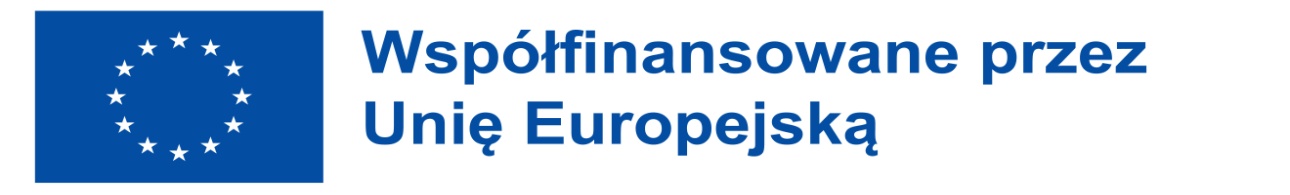 NABÓR DO PROJEKTUStaże zagraniczne w ramach programu Erasmus+Akcja kluczowa 1: Mobilność edukacyjna osóbProjekt skierowany do uczniów klasy drugiej, trzeciej i czwartej technikum kształcących się w zawodzie: technik mechatronik, technik grafiki i poligrafii cyfrowej, technik logistyk i technik handlowiec w Zespole Szkół Zawodowych nr 1 w Działdowie
Udział w projekcie to niepowtarzalna szansa na odbycie bezpłatnego 2-tygodniowego stażu w Grecji lub w Niemczech, co pozwoli na sprawdzenie swojej wiedzy teoretycznej  w praktyce, podniesienie kwalifikacji zawodowych oraz umożliwi posługiwanie się językiem angielskim w autentycznych sytuacjach zawodowych.WARUNKI REKRUTACJI:I etap rekrutacjizłożenie formularza aplikacyjnego wraz z załącznikami: list motywacyjny oraz życiorysII etap rekrutacjirozmowa kwalifikacyjnaWeryfikacji dokona Komisja Rekrutacyjna w oparciu o następujące kryteria: prawidłowo napisany życiorys i list motywacyjnyśrednia ocen z języków obcych i przedmiotów zawodowychśrednia ocen na koniec roku szkolnegoopinia wychowawcy i ocena z zachowaniaosiągnięcia szkolne i pozaszkolnerozmowa kwalifikacyjnaZakwalifikowani uczestnicy wezmą udział przed wyjazdem w obowiązkowym przygotowaniu pedagogicznym, kulturowym i językowym. Formularz aplikacyjny wraz z załącznikami należy złożyć do dnia 12.02.2024  do pani Beaty Cichockiej. O rozmowie kwalifikacyjnej kandydaci zostaną poinformowani po I etapie rekrutacji.Wszystkie informacje dostępne są w informatorze dla ucznia, znajdującym się na stronie internetowej oraz w bibliotece szkolnej.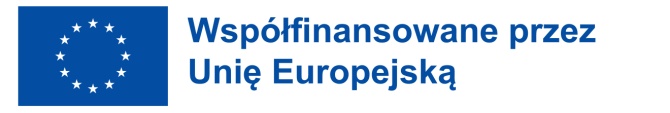 Praktyka dla uczniów technikum w Grecji Program Erasmus+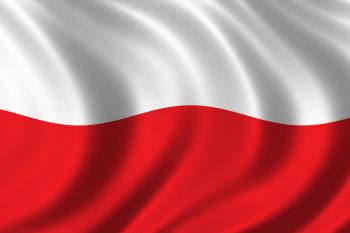 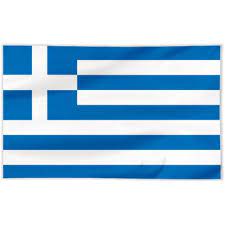 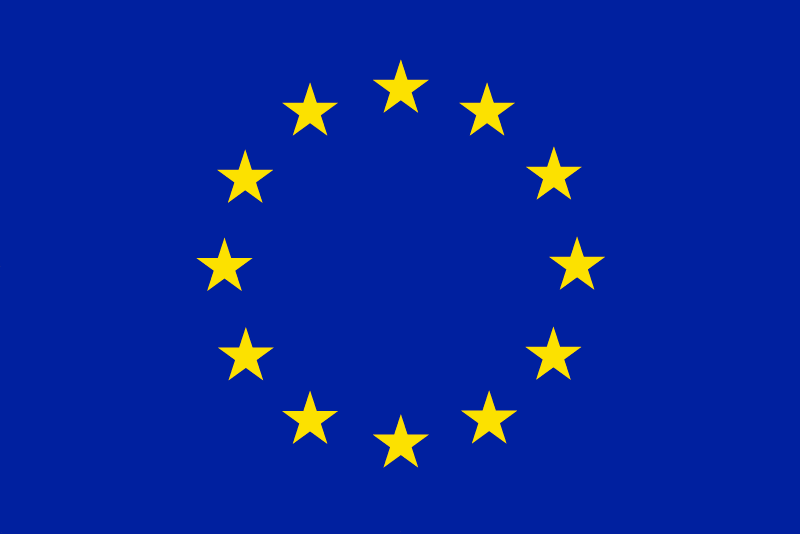 